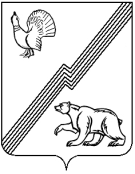 АДМИНИСТРАЦИЯ ГОРОДА ЮГОРСКАХанты-Мансийского автономного округа – Югры ПОСТАНОВЛЕНИЕот 24 декабря 2018 года									          № 3576О внесении изменений в постановление администрации города Югорска от 31.10.2013 № 3279 «О муниципальной программе города Югорска «Реализация молодежной политики и организация временного трудоустройства в городе Югорске на 2014 – 2020 годы»В связи с уточнением объемов финансирования программных мероприятий,                                 в соответствии с постановлением администрации города Югорска от 07.10.2013 № 2906                     «О муниципальных и ведомственных целевых программах города Югорска»:1. Внести в приложение к постановлению администрации города Югорска от 31.10.2013           № 3279 «О муниципальной программе города Югорска «Реализация молодежной политики                 и организация временного трудоустройства в городе Югорске на 2014 – 2020 годы»                             (с изменениями от 06.02.2014 № 378, от 15.05.2014 № 2111, от 30.06.2014 № 3035, от 04.08.2014 № 3943, от 14.11.2014 № 6221, от 30.12.2014 № 7407, от 30.12.2014 № 7412, от 26.05.2015                    № 2133, от 26.08.2015 № 2874, от 26.11.2015 № 3424, от 21.12.2015 № 3720, от 22.12.2015                   № 3730, от 03.03.2016 № 499, от 04.05.2016 № 950, от 27.06.2016 № 1515, от 13.09.2016 № 2221, от 24.11.2016 № 2968, от 22.12.2016 № 3289, от 03.05.2017 № 989, от 11.07.2017 № 1679,                     от 19.12.2017 № 3232, от 19.12.2017 № 3233, от 28.12.2017 № 3344, от 26.02.2018 № 528,                       от 19.04.2018 № 1098, от 24.09.2018 № 2609, от 26.11.2018 № 3242) следующие изменения:1.1. В паспорте муниципальной программы строку «Финансовое обеспечение муниципальной программы» изложить в следующей редакции: «    ».1.2.Таблицу 2 изложить в новой редакции (приложение).2. Опубликовать постановление в официальном печатном издании города Югорска                  и разместить на официальном сайте органов местного самоуправления города Югорска.3. Настоящее постановление вступает в силу после его официального опубликования.4. Контроль за выполнением постановления возложить на заместителя главы города Югорска Т.И. Долгодворову.Глава города Югорска				                                                        А.В. БородкинПриложениек постановлениюадминистрации города Югорскаот 24 декабря 2018 года № 3576Таблица 2Перечень основных мероприятий муниципальной программы«Реализация молодежной политики и организация временного трудоустройства в городе Югорске на 2014 – 2020 годы»(наименование программы)Финансовое обеспечение муниципальной программыОбщий объем финансирования муниципальной программы на 2014 – 2020 годы составляет 411 716,9 тыс. рублей, в том числе: - за счет средств федерального бюджета – 69,3 тыс. рублей,              в том числе:2014 год – 69,3 тыс. рублей- за счет средств бюджета автономного округа – 22 677,7 тыс. рублей, в том числе:2014 год – 451,0 тыс. рублей. 2015 год – 999,1 тыс. рублей. 2016 год – 888,7 тыс. рублей.2017 год – 4 531,5 тыс. рублей.2018 год – 6 496,0 тыс. рублей.2019 год – 4 641,0 тыс. рублей.2020 год – 4 670,4 тыс. рублей.- за счет средств местного бюджета – 314 686,5 тыс. рублей,                  в том числе:2014 год – 45 924,1 тыс. рублей;2015 год – 44 984,0 тыс. рублей;2016 год – 46 274,1 тыс. рублей;2017 год – 45 515,5 тыс. рублей;2018 год – 46 788,8 тыс. рублей;2019 год – 42 600,0 тыс. рублей;2020 год – 42 600,0 тыс. рублей.- иные внебюджетные источники – 74 283,4 тыс. рублей,                     в том числе:2014 год – 8 000,0 тыс. рублей;2015 год – 8 600,0 тыс. рублей;2016 год – 11 000,0 тыс. рублей;2017 год – 11 500,0 тыс. рублей;2018 год – 12 183,4 тыс. рублей;2019 год – 11 500,0 тыс. рублей;2020 год – 11 500,0 тыс. рублей.Ежегодные объемы финансирования уточняются                         в соответствии с бюджетными ассигнованиями, утверждёнными решением Думы города Югорска на очередной финансовый год и плановый период.Код
строки№ основного мероприятияОсновные мероприятия программы (связь мероприятий с целевыми показателями муниципальной программы)Ответственный исполнитель/соисполнитель (наименование органа или структурного подразделения)Финансовые затраты на реализацию (тыс. рублей)Финансовые затраты на реализацию (тыс. рублей)Финансовые затраты на реализацию (тыс. рублей)Финансовые затраты на реализацию (тыс. рублей)Финансовые затраты на реализацию (тыс. рублей)Финансовые затраты на реализацию (тыс. рублей)Финансовые затраты на реализацию (тыс. рублей)Финансовые затраты на реализацию (тыс. рублей)Финансовые затраты на реализацию (тыс. рублей)Код
строки№ основного мероприятияОсновные мероприятия программы (связь мероприятий с целевыми показателями муниципальной программы)Ответственный исполнитель/соисполнитель (наименование органа или структурного подразделения)Источники финансированияВсего2014 год2015 год2016 год2017 год2018 год2019 год2020 год01Цель «Повышение эффективности реализации молодежной политики в интересах социально ориентированного развития города»Цель «Повышение эффективности реализации молодежной политики в интересах социально ориентированного развития города»Цель «Повышение эффективности реализации молодежной политики в интересах социально ориентированного развития города»Цель «Повышение эффективности реализации молодежной политики в интересах социально ориентированного развития города»Цель «Повышение эффективности реализации молодежной политики в интересах социально ориентированного развития города»Цель «Повышение эффективности реализации молодежной политики в интересах социально ориентированного развития города»Цель «Повышение эффективности реализации молодежной политики в интересах социально ориентированного развития города»Цель «Повышение эффективности реализации молодежной политики в интересах социально ориентированного развития города»Цель «Повышение эффективности реализации молодежной политики в интересах социально ориентированного развития города»Цель «Повышение эффективности реализации молодежной политики в интересах социально ориентированного развития города»Цель «Повышение эффективности реализации молодежной политики в интересах социально ориентированного развития города»Цель «Повышение эффективности реализации молодежной политики в интересах социально ориентированного развития города»01Цель «Повышение эффективности реализации молодежной политики в интересах социально ориентированного развития города»Цель «Повышение эффективности реализации молодежной политики в интересах социально ориентированного развития города»Цель «Повышение эффективности реализации молодежной политики в интересах социально ориентированного развития города»Цель «Повышение эффективности реализации молодежной политики в интересах социально ориентированного развития города»Цель «Повышение эффективности реализации молодежной политики в интересах социально ориентированного развития города»Цель «Повышение эффективности реализации молодежной политики в интересах социально ориентированного развития города»Цель «Повышение эффективности реализации молодежной политики в интересах социально ориентированного развития города»Цель «Повышение эффективности реализации молодежной политики в интересах социально ориентированного развития города»Цель «Повышение эффективности реализации молодежной политики в интересах социально ориентированного развития города»Цель «Повышение эффективности реализации молодежной политики в интересах социально ориентированного развития города»Цель «Повышение эффективности реализации молодежной политики в интересах социально ориентированного развития города»Цель «Повышение эффективности реализации молодежной политики в интересах социально ориентированного развития города»02Подпрограмма 1 «Молодежь города Югорска»Подпрограмма 1 «Молодежь города Югорска»Подпрограмма 1 «Молодежь города Югорска»Подпрограмма 1 «Молодежь города Югорска»Подпрограмма 1 «Молодежь города Югорска»Подпрограмма 1 «Молодежь города Югорска»Подпрограмма 1 «Молодежь города Югорска»Подпрограмма 1 «Молодежь города Югорска»Подпрограмма 1 «Молодежь города Югорска»Подпрограмма 1 «Молодежь города Югорска»Подпрограмма 1 «Молодежь города Югорска»Подпрограмма 1 «Молодежь города Югорска»03Задача 1 «Поддержка деятельности молодежных общественных объединений, талантливой молодежи, развитие гражданско - патриотических качеств молодежи»Задача 1 «Поддержка деятельности молодежных общественных объединений, талантливой молодежи, развитие гражданско - патриотических качеств молодежи»Задача 1 «Поддержка деятельности молодежных общественных объединений, талантливой молодежи, развитие гражданско - патриотических качеств молодежи»Задача 1 «Поддержка деятельности молодежных общественных объединений, талантливой молодежи, развитие гражданско - патриотических качеств молодежи»Задача 1 «Поддержка деятельности молодежных общественных объединений, талантливой молодежи, развитие гражданско - патриотических качеств молодежи»Задача 1 «Поддержка деятельности молодежных общественных объединений, талантливой молодежи, развитие гражданско - патриотических качеств молодежи»Задача 1 «Поддержка деятельности молодежных общественных объединений, талантливой молодежи, развитие гражданско - патриотических качеств молодежи»Задача 1 «Поддержка деятельности молодежных общественных объединений, талантливой молодежи, развитие гражданско - патриотических качеств молодежи»Задача 1 «Поддержка деятельности молодежных общественных объединений, талантливой молодежи, развитие гражданско - патриотических качеств молодежи»Задача 1 «Поддержка деятельности молодежных общественных объединений, талантливой молодежи, развитие гражданско - патриотических качеств молодежи»Задача 1 «Поддержка деятельности молодежных общественных объединений, талантливой молодежи, развитие гражданско - патриотических качеств молодежи»Задача 1 «Поддержка деятельности молодежных общественных объединений, талантливой молодежи, развитие гражданско - патриотических качеств молодежи»041.1.1Организация, проведение и участие в молодежных мероприятиях различного уровня (1,2,5)Управление социальной политики администрации города Югорскафедеральный бюджет041.1.1Организация, проведение и участие в молодежных мероприятиях различного уровня (1,2,5)Управление социальной политики администрации города Югорскафедеральный бюджет0,00,00,00,00,00,00,00,0051.1.1Организация, проведение и участие в молодежных мероприятиях различного уровня (1,2,5)Управление социальной политики администрации города Югорскабюджет автономного округа773,60,0773,60,00,00,00,00,0061.1.1Организация, проведение и участие в молодежных мероприятиях различного уровня (1,2,5)Управление социальной политики администрации города Югорскаместный бюджет7 645,31 116,01 594,91 236,01 246,0954,4749,0749,0071.1.1Организация, проведение и участие в молодежных мероприятиях различного уровня (1,2,5)Управление социальной политики администрации города Югорскаиные внебюджетные источники071.1.1Организация, проведение и участие в молодежных мероприятиях различного уровня (1,2,5)Управление социальной политики администрации города Югорскаиные внебюджетные источники0,00,00,00,00,00,00,00,008Всего8 418,91 116,02 368,51 236,01 246,0954,4749,0749,009Управление образованияадминистрации города Югорскафедеральный бюджет0,00,00,00,00,00,00,00,010Управление образованияадминистрации города Югорскабюджет автономного округа0,00,00,00,00,00,00,00,011Управление образованияадминистрации города Югорскаместный бюджет235,00,00,00,030,0205,00,00,012Управление образованияадминистрации города Югорскаиные внебюджетные источники0,00,00,00,00,00,00,00,013Управление образованияадминистрации города ЮгорскаВсего235,00,00,00,030,0205,00,00,014Управление культурыадминистрации города Югорскафедеральный бюджет0,00,00,00,00,00,00,00,015Управление культурыадминистрации города Югорскабюджет автономного округа0,00,00,00,00,00,00,00,016Управление культурыадминистрации города Югорскаместный бюджет55,00,00,00,030,025,00,00,017Управление культурыадминистрации города Югорскаиные внебюджетные источники0,00,00,00,00,00,00,00,018Управление культурыадминистрации города ЮгорскаВсего55,00,00,00,030,025,00,00,0191.1.2Поддержка молодежных инициатив, волонтерского движения (2,3)Управление социальной политикиадминистрации города Югорскафедеральный бюджет0,00,00,00,00,00,00,00,020бюджет автономного округа0,00,00,00,00,00,00,00,021местный бюджет306,051,051,051,051,00,051,051,022иные внебюджетные источники0,00,00,00,00,00,00,00,023Всего306,051,051,051,051,00,051,051,0241.1.3Проведение и участиев мероприятиях гражданско - патриотического направления (6)Управление социальной политикиадминистрации города Югорскафедеральный бюджет0,00,00,00,00,00,00,00,0251.1.3Проведение и участиев мероприятиях гражданско - патриотического направления (6)Управление социальной политикиадминистрации города Югорскабюджет автономного округа850,00,0100,0750,00,00,00,00,0261.1.3Проведение и участиев мероприятиях гражданско - патриотического направления (6)Управление социальной политикиадминистрации города Югорскаместный бюджет5 184,1903,0580,51 570,0829,4901,2200,0200,0271.1.3Проведение и участиев мероприятиях гражданско - патриотического направления (6)Управление социальной политикиадминистрации города Югорскаиные внебюджетные источники0,00,00,00,00,00,00,00,0281.1.3Проведение и участиев мероприятиях гражданско - патриотического направления (6)Управление социальной политикиадминистрации города ЮгорскаВсего6 034,1903,0680,52 320,0829,4901,2200,0200,029Итого по задаче 1федеральный бюджет0,00,00,00,00,00,00,00,030Итого по задаче 1бюджет автономного округа1 623,60,0873,6750,00,00,00,00,030Итого по задаче 1бюджет автономного округа1 623,60,0873,6750,00,00,00,00,031Итого по задаче 1местный бюджет13 425,42070,02226,42857,02186,42 085,61000,01000,032Итого по задаче 1иные внебюджетные источники0,00,00,00,00,00,00,00,033Итого по задаче 1Всего15 049,02 070,03 100,03 607,02 186,42 085,61 000,01 000,034Задача 2 «Организационное, материально - техническое и информационное обеспечение реализации муниципальной программы»Задача 2 «Организационное, материально - техническое и информационное обеспечение реализации муниципальной программы»Задача 2 «Организационное, материально - техническое и информационное обеспечение реализации муниципальной программы»Задача 2 «Организационное, материально - техническое и информационное обеспечение реализации муниципальной программы»Задача 2 «Организационное, материально - техническое и информационное обеспечение реализации муниципальной программы»Задача 2 «Организационное, материально - техническое и информационное обеспечение реализации муниципальной программы»Задача 2 «Организационное, материально - техническое и информационное обеспечение реализации муниципальной программы»Задача 2 «Организационное, материально - техническое и информационное обеспечение реализации муниципальной программы»Задача 2 «Организационное, материально - техническое и информационное обеспечение реализации муниципальной программы»Задача 2 «Организационное, материально - техническое и информационное обеспечение реализации муниципальной программы»Задача 2 «Организационное, материально - техническое и информационное обеспечение реализации муниципальной программы»Задача 2 «Организационное, материально - техническое и информационное обеспечение реализации муниципальной программы»34Задача 2 «Организационное, материально - техническое и информационное обеспечение реализации муниципальной программы»Задача 2 «Организационное, материально - техническое и информационное обеспечение реализации муниципальной программы»Задача 2 «Организационное, материально - техническое и информационное обеспечение реализации муниципальной программы»Задача 2 «Организационное, материально - техническое и информационное обеспечение реализации муниципальной программы»Задача 2 «Организационное, материально - техническое и информационное обеспечение реализации муниципальной программы»Задача 2 «Организационное, материально - техническое и информационное обеспечение реализации муниципальной программы»Задача 2 «Организационное, материально - техническое и информационное обеспечение реализации муниципальной программы»Задача 2 «Организационное, материально - техническое и информационное обеспечение реализации муниципальной программы»Задача 2 «Организационное, материально - техническое и информационное обеспечение реализации муниципальной программы»Задача 2 «Организационное, материально - техническое и информационное обеспечение реализации муниципальной программы»Задача 2 «Организационное, материально - техническое и информационное обеспечение реализации муниципальной программы»Задача 2 «Организационное, материально - техническое и информационное обеспечение реализации муниципальной программы»351.2.1Обеспечение деятельности (оказание услуг, выполнение работ)подведомственного учреждения, в том числе предоставление субсидий (8)Управление социальной политикиадминистрации города Югорскафедеральный бюджет0,00,00,00,00,00,00,00,0361.2.1Обеспечение деятельности (оказание услуг, выполнение работ)подведомственного учреждения, в том числе предоставление субсидий (8)Управление социальной политикиадминистрации города Югорскабюджет автономного округа4 350,0300,00,00,00,04 050,00,00,0361.2.1Обеспечение деятельности (оказание услуг, выполнение работ)подведомственного учреждения, в том числе предоставление субсидий (8)Управление социальной политикиадминистрации города Югорскабюджет автономного округа4 350,0300,00,00,00,04 050,00,00,0371.2.1Обеспечение деятельности (оказание услуг, выполнение работ)подведомственного учреждения, в том числе предоставление субсидий (8)Управление социальной политикиадминистрации города Югорскаместный бюджет174 537,624 926,623 984,725 697,124 882,026 047,224 500,024 500,038иные внебюджетные источники74 283,48 000,08 600,011000,011 500,012 183,411 500,011 500,038иные внебюджетные источники74 283,48 000,08 600,011000,011 500,012 183,411 500,011 500,039Всего253 171,033226,632584,736697,136382,042 280,636000,036000,0401.2.2Освещение мероприятий в сфере молодежной политики в средствах массовой информации (4)Управление социальной политикиадминистрации города Югорскафедеральный бюджет0,00,00,00,00,00,00,00,0411.2.2Освещение мероприятий в сфере молодежной политики в средствах массовой информации (4)Управление социальной политикиадминистрации города Югорскабюджет автономного округа0,00,00,00,00,00,00,00,0421.2.2Освещение мероприятий в сфере молодежной политики в средствах массовой информации (4)Управление социальной политикиадминистрации города Югорскаместный бюджет18 446,12867,02867,02825,02587,12 500,02400,02400,0431.2.2Освещение мероприятий в сфере молодежной политики в средствах массовой информации (4)Управление социальной политикиадминистрации города Югорскаиные внебюджетные источники0,00,00,00,00,00,00,00,0441.2.2Освещение мероприятий в сфере молодежной политики в средствах массовой информации (4)Управление социальной политикиадминистрации города ЮгорскаВсего18 446,12867,02867,02825,02587,12 500,02400,02400,0451.2.3Обеспечение функций управления социальной политики администрации города Югорска (4,8)Управление бухгалтерского учета и отчетностиадминистрации города Югорскафедеральный бюджет0,00,00,00,00,00,00,00,0461.2.3Обеспечение функций управления социальной политики администрации города Югорска (4,8)Управление бухгалтерского учета и отчетностиадминистрации города Югорскабюджет автономного округа0,00,00,00,00,00,00,00,0471.2.3Обеспечение функций управления социальной политики администрации города Югорска (4,8)Управление бухгалтерского учета и отчетностиадминистрации города Югорскаместный бюджет79 318,511 560,511 836,010 895,011 460,012 167,010700,010700,0481.2.3Обеспечение функций управления социальной политики администрации города Югорска (4,8)Управление бухгалтерского учета и отчетностиадминистрации города Югорскаиные внебюджетные источники0,00,00,00,00,00,00,00,0491.2.3Обеспечение функций управления социальной политики администрации города Югорска (4,8)Управление бухгалтерского учета и отчетностиадминистрации города ЮгорскаВсего79 318,511 560,511 836,010 895,011 460,012 167,010700,010700,050Итого по задаче 2федеральный бюджет0,00,00,00,00,00,00,00,051Итого по задаче 2бюджет автономного округа4 350,0300,00,00,00,04 050,00,00,051Итого по задаче 2бюджет автономного округа4 350,0300,00,00,00,04 050,00,00,052Итого по задаче 2местный бюджет272 302,239 354,138 687,739 417,138 929,140 714,237600,037600,053Итого по задаче 2иные внебюджетные источники74 283,48000,08600,011000,011500,012 183,411500,011500,053Итого по задаче 2иные внебюджетные источники74 283,48000,08600,011000,011500,012 183,411500,011500,054Итого по задаче 2Всего350 935,647 654,147 287,750 417,150 429,156 947,649 100,049 100,055ИТОГО по Подпрограмме 1:ИТОГО по Подпрограмме 1:ИТОГО по Подпрограмме 1:федеральный бюджет0,00,00,00,00,00,00,00,056ИТОГО по Подпрограмме 1:ИТОГО по Подпрограмме 1:ИТОГО по Подпрограмме 1:бюджет автономного округа5 973,6300,0873,6750,00,04 050,00,00,057ИТОГО по Подпрограмме 1:ИТОГО по Подпрограмме 1:ИТОГО по Подпрограмме 1:местный бюджет285 727,641 424,140 914,142 274,141 115,542 799,838 600,038 600,058ИТОГО по Подпрограмме 1:ИТОГО по Подпрограмме 1:ИТОГО по Подпрограмме 1:иные внебюджетные источники74 283,48 000,08 600,011 000,011 500,012 183,411 500,011 500,059ИТОГО по Подпрограмме 1:ИТОГО по Подпрограмме 1:ИТОГО по Подпрограмме 1:Всего365 984,649 724,150 387,754 024,152 615,559 033,250 100,050 100,059ИТОГО по Подпрограмме 1:ИТОГО по Подпрограмме 1:ИТОГО по Подпрограмме 1:Всего365 984,649 724,150 387,754 024,152 615,559 033,250 100,050 100,060Цель «Развитие эффективной комплексной системы организации временного трудоустройства в городе Югорске»Цель «Развитие эффективной комплексной системы организации временного трудоустройства в городе Югорске»Цель «Развитие эффективной комплексной системы организации временного трудоустройства в городе Югорске»Цель «Развитие эффективной комплексной системы организации временного трудоустройства в городе Югорске»Цель «Развитие эффективной комплексной системы организации временного трудоустройства в городе Югорске»Цель «Развитие эффективной комплексной системы организации временного трудоустройства в городе Югорске»Цель «Развитие эффективной комплексной системы организации временного трудоустройства в городе Югорске»Цель «Развитие эффективной комплексной системы организации временного трудоустройства в городе Югорске»Цель «Развитие эффективной комплексной системы организации временного трудоустройства в городе Югорске»Цель «Развитие эффективной комплексной системы организации временного трудоустройства в городе Югорске»Цель «Развитие эффективной комплексной системы организации временного трудоустройства в городе Югорске»Цель «Развитие эффективной комплексной системы организации временного трудоустройства в городе Югорске»60Цель «Развитие эффективной комплексной системы организации временного трудоустройства в городе Югорске»Цель «Развитие эффективной комплексной системы организации временного трудоустройства в городе Югорске»Цель «Развитие эффективной комплексной системы организации временного трудоустройства в городе Югорске»Цель «Развитие эффективной комплексной системы организации временного трудоустройства в городе Югорске»Цель «Развитие эффективной комплексной системы организации временного трудоустройства в городе Югорске»Цель «Развитие эффективной комплексной системы организации временного трудоустройства в городе Югорске»Цель «Развитие эффективной комплексной системы организации временного трудоустройства в городе Югорске»Цель «Развитие эффективной комплексной системы организации временного трудоустройства в городе Югорске»Цель «Развитие эффективной комплексной системы организации временного трудоустройства в городе Югорске»Цель «Развитие эффективной комплексной системы организации временного трудоустройства в городе Югорске»Цель «Развитие эффективной комплексной системы организации временного трудоустройства в городе Югорске»Цель «Развитие эффективной комплексной системы организации временного трудоустройства в городе Югорске»61Подпрограмма 2 «Временное трудоустройство в городе Югорске»Подпрограмма 2 «Временное трудоустройство в городе Югорске»Подпрограмма 2 «Временное трудоустройство в городе Югорске»Подпрограмма 2 «Временное трудоустройство в городе Югорске»Подпрограмма 2 «Временное трудоустройство в городе Югорске»Подпрограмма 2 «Временное трудоустройство в городе Югорске»Подпрограмма 2 «Временное трудоустройство в городе Югорске»Подпрограмма 2 «Временное трудоустройство в городе Югорске»Подпрограмма 2 «Временное трудоустройство в городе Югорске»Подпрограмма 2 «Временное трудоустройство в городе Югорске»Подпрограмма 2 «Временное трудоустройство в городе Югорске»Подпрограмма 2 «Временное трудоустройство в городе Югорске»61Подпрограмма 2 «Временное трудоустройство в городе Югорске»Подпрограмма 2 «Временное трудоустройство в городе Югорске»Подпрограмма 2 «Временное трудоустройство в городе Югорске»Подпрограмма 2 «Временное трудоустройство в городе Югорске»Подпрограмма 2 «Временное трудоустройство в городе Югорске»Подпрограмма 2 «Временное трудоустройство в городе Югорске»Подпрограмма 2 «Временное трудоустройство в городе Югорске»Подпрограмма 2 «Временное трудоустройство в городе Югорске»Подпрограмма 2 «Временное трудоустройство в городе Югорске»Подпрограмма 2 «Временное трудоустройство в городе Югорске»Подпрограмма 2 «Временное трудоустройство в городе Югорске»Подпрограмма 2 «Временное трудоустройство в городе Югорске»62Задача 1 «Создание условий для обеспечения безопасной и эффективной трудовой среды»Задача 1 «Создание условий для обеспечения безопасной и эффективной трудовой среды»Задача 1 «Создание условий для обеспечения безопасной и эффективной трудовой среды»Задача 1 «Создание условий для обеспечения безопасной и эффективной трудовой среды»Задача 1 «Создание условий для обеспечения безопасной и эффективной трудовой среды»Задача 1 «Создание условий для обеспечения безопасной и эффективной трудовой среды»Задача 1 «Создание условий для обеспечения безопасной и эффективной трудовой среды»Задача 1 «Создание условий для обеспечения безопасной и эффективной трудовой среды»Задача 1 «Создание условий для обеспечения безопасной и эффективной трудовой среды»Задача 1 «Создание условий для обеспечения безопасной и эффективной трудовой среды»Задача 1 «Создание условий для обеспечения безопасной и эффективной трудовой среды»Задача 1 «Создание условий для обеспечения безопасной и эффективной трудовой среды»632.1.1Организация общественных работ для незанятых трудовой деятельностью и безработных граждан,временного трудоустройства безработных граждан,испытывающих трудности в поиске работы, создание рабочих мест для трудоустройства отдельных категорий граждан (7.2)Управление образованияадминистрации города Югорскафедеральный бюджет69,369,30,00,00,00,00,00,0642.1.1Организация общественных работ для незанятых трудовой деятельностью и безработных граждан,временного трудоустройства безработных граждан,испытывающих трудности в поиске работы, создание рабочих мест для трудоустройства отдельных категорий граждан (7.2)Управление образованияадминистрации города Югорскабюджет автономного округа768,80,050,00,050,0668,80,00,0652.1.1Организация общественных работ для незанятых трудовой деятельностью и безработных граждан,временного трудоустройства безработных граждан,испытывающих трудности в поиске работы, создание рабочих мест для трудоустройства отдельных категорий граждан (7.2)Управление образованияадминистрации города Югорскаместный бюджет0,00,00,00,00,00,00,00,0662.1.1Организация общественных работ для незанятых трудовой деятельностью и безработных граждан,временного трудоустройства безработных граждан,испытывающих трудности в поиске работы, создание рабочих мест для трудоустройства отдельных категорий граждан (7.2)Управление образованияадминистрации города Югорскаиные внебюджетные источники0,00,00,00,00,00,00,00,0672.1.1Организация общественных работ для незанятых трудовой деятельностью и безработных граждан,временного трудоустройства безработных граждан,испытывающих трудности в поиске работы, создание рабочих мест для трудоустройства отдельных категорий граждан (7.2)Всего838,169,350,00,050,0668,80,00,0682.1.1Организация общественных работ для незанятых трудовой деятельностью и безработных граждан,временного трудоустройства безработных граждан,испытывающих трудности в поиске работы, создание рабочих мест для трудоустройства отдельных категорий граждан (7.2)Управление социальной политики администрации города Югорскафедеральный бюджет0,00,000,00,00,00,00,0692.1.1Организация общественных работ для незанятых трудовой деятельностью и безработных граждан,временного трудоустройства безработных граждан,испытывающих трудности в поиске работы, создание рабочих мест для трудоустройства отдельных категорий граждан (7.2)Управление социальной политики администрации города Югорскабюджет автономного округа10 540,60,00,00,02 539,5771,73614,73614,7702.1.1Организация общественных работ для незанятых трудовой деятельностью и безработных граждан,временного трудоустройства безработных граждан,испытывающих трудности в поиске работы, создание рабочих мест для трудоустройства отдельных категорий граждан (7.2)Управление социальной политики администрации города Югорскаместный бюджет11 204,71595,61252,71552,41870,01 552,01691,01691,0712.1.1Организация общественных работ для незанятых трудовой деятельностью и безработных граждан,временного трудоустройства безработных граждан,испытывающих трудности в поиске работы, создание рабочих мест для трудоустройства отдельных категорий граждан (7.2)Управление социальной политики администрации города Югорскаиные внебюджетные источники 0,00,00,00,00,00,00,00,0722.1.1Организация общественных работ для незанятых трудовой деятельностью и безработных граждан,временного трудоустройства безработных граждан,испытывающих трудности в поиске работы, создание рабочих мест для трудоустройства отдельных категорий граждан (7.2)Управление социальной политики администрации города ЮгорскаВсего 21 745,31 595,61 252,71 552,44 409,52 323,75 305,75 305,7732.1.1Организация общественных работ для незанятых трудовой деятельностью и безработных граждан,временного трудоустройства безработных граждан,испытывающих трудности в поиске работы, создание рабочих мест для трудоустройства отдельных категорий граждан (7.2)Управление бухгалтерского учета и администрации города Югорскафедеральный бюджет0,00,00,00,00,00,00,00,0742.1.1Организация общественных работ для незанятых трудовой деятельностью и безработных граждан,временного трудоустройства безработных граждан,испытывающих трудности в поиске работы, создание рабочих мест для трудоустройства отдельных категорий граждан (7.2)Управление бухгалтерского учета и администрации города Югорскабюджет автономного округа86,40,00,00,00,086,40,00,0752.1.1Организация общественных работ для незанятых трудовой деятельностью и безработных граждан,временного трудоустройства безработных граждан,испытывающих трудности в поиске работы, создание рабочих мест для трудоустройства отдельных категорий граждан (7.2)Управление бухгалтерского учета и администрации города Югорскаместный бюджет0,00,00,00,00,00,00,00,0762.1.1Организация общественных работ для незанятых трудовой деятельностью и безработных граждан,временного трудоустройства безработных граждан,испытывающих трудности в поиске работы, создание рабочих мест для трудоустройства отдельных категорий граждан (7.2)Управление бухгалтерского учета и администрации города Югорскаиные внебюджетные источники0,00,00,00,00,00,00,00,0772.1.1Организация общественных работ для незанятых трудовой деятельностью и безработных граждан,временного трудоустройства безработных граждан,испытывающих трудности в поиске работы, создание рабочих мест для трудоустройства отдельных категорий граждан (7.2)Управление бухгалтерского учета и администрации города ЮгорскаВсего86,40,00,00,00,086,40,00,0782.1.2Организация временного трудоустройства несовершеннолетних граждан ввозрасте от 14 до 18 лет в свободное от учебы время и молодежныхтрудовых отрядов (7.1)Управление социальной политикиадминистрации города Югорскафедеральный бюджет0,00,00,00,00,00,00,00,0792.1.2Организация временного трудоустройства несовершеннолетних граждан ввозрасте от 14 до 18 лет в свободное от учебы время и молодежныхтрудовых отрядов (7.1)Управление социальной политикиадминистрации города Югорскабюджет автономного округа2 923,2151,075,537,8871,7500,6628,6658,0802.1.2Организация временного трудоустройства несовершеннолетних граждан ввозрасте от 14 до 18 лет в свободное от учебы время и молодежныхтрудовых отрядов (7.1)Управление социальной политикиадминистрации города Югорскаместный бюджет15 203,52752,52330,41922,62030,02 056,02056,02056,0812.1.2Организация временного трудоустройства несовершеннолетних граждан ввозрасте от 14 до 18 лет в свободное от учебы время и молодежныхтрудовых отрядов (7.1)Управление социальной политикиадминистрации города Югорскаиные внебюджетные источники0,00,00,0 0,00,00,00,00,0822.1.2Организация временного трудоустройства несовершеннолетних граждан ввозрасте от 14 до 18 лет в свободное от учебы время и молодежныхтрудовых отрядов (7.1)Управление социальной политикиадминистрации города ЮгорскаВсего18 126,72 903,52 405,91 960,42 901,72 556,62684,62714,0832.1.3Организация временного трудоустройства безработных граждан, имеющих высшее, среднее профессиональное образование и ищущих работу (7.3)Управление социальной политикиадминистрации города Югорскафедеральный бюджет0,00,00,00,00,00,00,00,0842.1.3Организация временного трудоустройства безработных граждан, имеющих высшее, среднее профессиональное образование и ищущих работу (7.3)Управление социальной политикиадминистрации города Югорскабюджет автономного округа1 968,40,00,00,0882,1290,9397,7397,7852.1.3Организация временного трудоустройства безработных граждан, имеющих высшее, среднее профессиональное образование и ищущих работу (7.3)Управление социальной политикиадминистрации города Югорскаместный бюджет2 550,7151,9486,8525,0500,0381,0253,0253,0862.1.3Организация временного трудоустройства безработных граждан, имеющих высшее, среднее профессиональное образование и ищущих работу (7.3)Управление социальной политикиадминистрации города Югорскаиные внебюджетные источники0,00,00,00,00,00,00,00,0872.1.3Организация временного трудоустройства безработных граждан, имеющих высшее, среднее профессиональное образование и ищущих работу (7.3)Управление социальной политикиадминистрации города ЮгорскаВсего4 519,1151,9486,8525,01382,1671,9650,7650,7882.1.3Организация временного трудоустройства безработных граждан, имеющих высшее, среднее профессиональное образование и ищущих работу (7.3)Управление образованияфедеральный бюджет0,00,00,00,00,00,00,00,0892.1.3Организация временного трудоустройства безработных граждан, имеющих высшее, среднее профессиональное образование и ищущих работу (7.3)Управление образованиябюджет автономного округа416,70,00,0100,9188,2127,60,00,0902.1.3Организация временного трудоустройства безработных граждан, имеющих высшее, среднее профессиональное образование и ищущих работу (7.3)Управление образованияместный бюджет0,00,00,00,00,00,00,00,0912.1.3Организация временного трудоустройства безработных граждан, имеющих высшее, среднее профессиональное образование и ищущих работу (7.3)Управление образованияиные внебюджетные источники0,00,00,00,00,00,00,00,0922.1.3Организация временного трудоустройства безработных граждан, имеющих высшее, среднее профессиональное образование и ищущих работу (7.3)Управление образованияВсего416,70,00,0100,9188,2127,60,00,093Итого по задаче 1Итого по задаче 1Итого по задаче 1федеральный бюджет69,369,30,00,00,00,00,00,094Итого по задаче 1Итого по задаче 1Итого по задаче 1Бюджет автономного округа16 704,1151,0125,5138,74 531,52 446,04641,04670,495Итого по задаче 1Итого по задаче 1Итого по задаче 1местный бюджет28 958,94 500,04 069,94 000,04 400,03 989,04000,04000,096Итого по задаче 1Итого по задаче 1Итого по задаче 1иные внебюджетные источники0,00,00,00,00,00,00,0 0,097Итого по задаче 1Итого по задаче 1Итого по задаче 1Всего45 732,34 720,34 195,44 138,78 931,56 435,08641,08670,498ИТОГО по Подпрограмме 2ИТОГО по Подпрограмме 2ИТОГО по Подпрограмме 2федеральный бюджет69,369,30,00,00,00,00,00,099ИТОГО по Подпрограмме 2ИТОГО по Подпрограмме 2ИТОГО по Подпрограмме 2бюджет автономного округа16 704,1151,0125,5138,74 531,52 446,04641,04670,4100ИТОГО по Подпрограмме 2ИТОГО по Подпрограмме 2ИТОГО по Подпрограмме 2местный бюджет28 958,94 500,04 069,94 000,04 400,03 989,04000,04000,0101ИТОГО по Подпрограмме 2ИТОГО по Подпрограмме 2ИТОГО по Подпрограмме 2иные внебюджетные источники0,00,00,00,00,00,0 0,0 0,0102ИТОГО по Подпрограмме 2ИТОГО по Подпрограмме 2ИТОГО по Подпрограмме 2Всего45 732,34 720,34 195,44 138,78 931,56 435,08641,08670,4103Всего по муниципальной программеВсего по муниципальной программеВсего по муниципальной программефедеральный бюджет69,369,30,00,00,00,00,00,0103Всего по муниципальной программеВсего по муниципальной программеВсего по муниципальной программефедеральный бюджет69,369,30,00,00,00,00,00,0104Всего по муниципальной программеВсего по муниципальной программеВсего по муниципальной программебюджет автономного округа22 677,7451,0999,1888,74 531,56 496,04641,04670,4105Всего по муниципальной программеВсего по муниципальной программеВсего по муниципальной программеместный бюджет314 686,545 924,144 984,046 274,145 515,546 788,842600,042600,0106Всего по муниципальной программеВсего по муниципальной программеВсего по муниципальной программеиные внебюджетные источники74 283,48 000,08 600,011 000,011 500,012 183,411500,011500,0107Всего по муниципальной программеВсего по муниципальной программеВсего по муниципальной программеВсего411 716,954 444,454 583,158 162,861 547,065 468,258741,058770,4108В том числе:В том числе:В том числе:109Инвестиции в объекты муниципальной собственностиИнвестиции в объекты муниципальной собственностиИнвестиции в объекты муниципальной собственностифедеральный бюджет0,00,00,00,00,00,00,00,0110Инвестиции в объекты муниципальной собственностиИнвестиции в объекты муниципальной собственностиИнвестиции в объекты муниципальной собственностибюджет автономного округа0,00,00,00,00,00,00,00,0111Инвестиции в объекты муниципальной собственностиИнвестиции в объекты муниципальной собственностиИнвестиции в объекты муниципальной собственностиместный бюджет0,00,00,00,00,00,00,00,0112Инвестиции в объекты муниципальной собственностиИнвестиции в объекты муниципальной собственностиИнвестиции в объекты муниципальной собственностииные внебюджетные источники0,00,00,00,00,00,00,00,0113Инвестиции в объекты муниципальной собственностиИнвестиции в объекты муниципальной собственностиИнвестиции в объекты муниципальной собственностиВсего0,00,00,00,00,00,00,00,0114Управление социальной политики администрации города ЮгорскаУправление социальной политики администрации города ЮгорскаУправление социальной политики администрации города Югорскафедеральный бюджет0,00,00,00,00,00,00,00,0115Управление социальной политики администрации города ЮгорскаУправление социальной политики администрации города ЮгорскаУправление социальной политики администрации города Югорскабюджет автономного округа21 405,8451,0949,1787,84 293,35 613,24641,04670,4116Управление социальной политики администрации города ЮгорскаУправление социальной политики администрации города ЮгорскаУправление социальной политики администрации города Югорскаместный бюджет235 078,034 363,633 148,035 379,133 995,534 391,831900,031900,0117Управление социальной политики администрации города ЮгорскаУправление социальной политики администрации города ЮгорскаУправление социальной политики администрации города Югорскаиные внебюджетные источники74 283,48 000,08 600,011 000,011 500,012 183,411500,011500,0118Управление социальной политики администрации города ЮгорскаУправление социальной политики администрации города ЮгорскаУправление социальной политики администрации города ЮгорскаВсего330 767,242 814,642 697,147 166,949 788,852 188,448041,048070,4119Управление бухгалтерского учета и отчетности администрации города ЮгорскаУправление бухгалтерского учета и отчетности администрации города ЮгорскаУправление бухгалтерского учета и отчетности администрации города Югорскафедеральный бюджет0,00,00,00,00,00,00,00,0120Управление бухгалтерского учета и отчетности администрации города ЮгорскаУправление бухгалтерского учета и отчетности администрации города ЮгорскаУправление бухгалтерского учета и отчетности администрации города Югорскабюджет автономного округа86,40,00,00,00,086,40,00,0121Управление бухгалтерского учета и отчетности администрации города ЮгорскаУправление бухгалтерского учета и отчетности администрации города ЮгорскаУправление бухгалтерского учета и отчетности администрации города Югорскаместный бюджет79 318,511 560,511 836,010 895,011 460,012 167,010700,010700,0122123Управление бухгалтерского учета и отчетности администрации города ЮгорскаУправление бухгалтерского учета и отчетности администрации города ЮгорскаУправление бухгалтерского учета и отчетности администрации города Югорскаиные внебюджетные источники0,00,00,00,00,00,00,00,0122123Управление бухгалтерского учета и отчетности администрации города ЮгорскаУправление бухгалтерского учета и отчетности администрации города ЮгорскаУправление бухгалтерского учета и отчетности администрации города ЮгорскаВсего79 404,911 560,511 836,010 895,011 460,012 253,410700,010700,0124Управление образования администрации города ЮгорскаУправление образования администрации города ЮгорскаУправление образования администрации города Югорскафедеральный бюджет69,369,30,00,00,00,00,00,0125Управление образования администрации города ЮгорскаУправление образования администрации города ЮгорскаУправление образования администрации города Югорскабюджет автономного округа1 185,50,050,0100,9238,2796,40,00,0126Управление образования администрации города ЮгорскаУправление образования администрации города ЮгорскаУправление образования администрации города Югорскаместный бюджет235,00,00,00,030,0205,00,00,0127Управление образования администрации города ЮгорскаУправление образования администрации города ЮгорскаУправление образования администрации города Югорскаиные внебюджетные источники0,00,00,00,00,00,00,00,0128Управление образования администрации города ЮгорскаУправление образования администрации города ЮгорскаУправление образования администрации города ЮгорскаВсего1 489,869,350,0100,9268,21 001,40,00,0129Управление культуры администрации города ЮгорскаУправление культуры администрации города ЮгорскаУправление культуры администрации города Югорскафедеральный бюджет0,00,00,00,00,00,00,00,0130Управление культуры администрации города ЮгорскаУправление культуры администрации города ЮгорскаУправление культуры администрации города Югорскабюджет автономного округа0,00,00,00,00,00,00,00,0131Управление культуры администрации города ЮгорскаУправление культуры администрации города ЮгорскаУправление культуры администрации города Югорскаместный бюджет55,00,00,00,030,025,00,00,0132Управление культуры администрации города ЮгорскаУправление культуры администрации города ЮгорскаУправление культуры администрации города ЮгорскаИные внебюджетные источники0,00,00,00,00,00,00,00,0133Управление культуры администрации города ЮгорскаУправление культуры администрации города ЮгорскаУправление культуры администрации города ЮгорскаВсего55,00,00,00,030,025,00,00,0